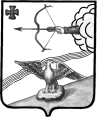 АДМИНИСТРАЦИИ ОРЛОВСКОГО РАЙОНАКИРОВСКОЙ ОБЛАСТИПОСТАНОВЛЕНИЕ28.07.2021	                                                               № 438-пг. ОрловВ соответствии с пунктами 2,7 статьи 19 Федерального закона от 12.06.2002 № 67-ФЗ «Об основных гарантиях избирательных прав и права на участие в референдуме граждан Российской Федерации», администрация Орловского района ПОСТАНОВЛЯЕТ:1. Отменить постановление администрации Орловского района от 13.07.2021 № 390-п  «О внесении изменений в постановление администрации Орловского района от 25.12.2012 № 777 «Об образовании избирательных участков, участков референдума на территории Орловского района Кировской области».2. Опубликовать постановление в Информационном бюллетене органов местного самоуправления муниципального образования Орловский муниципальный район Кировской области и разместить  на официальном сайте Орловского района Кировской области.3. Постановление вступает в силу со дня официального опубликования.Первый заместитель главыадминистрации Орловского района          	А.В. АботуровОб отмене постановления администрации Орловского района от 13.07.2021 № 390-п   